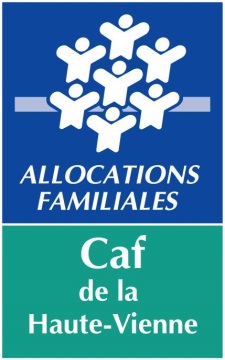 GénéralitésObjectifCe document est une note d’utilisation du service de gestion des habilitations partenaires. Il décrit le séquencement des actions que doit effectuer un administrateur partenaire sur le portail partenaires afin d’attribuer des accès à un utilisateur.Sont décrits les scénarii d’utilisation suivants :Créer un utilisateurCréer un groupe d’utilisateurAjouter un utilisateur à un groupe depuis la liste des groupesAjouter un utilisateur à un groupe depuis la liste des utilisateursAttribuer une habilitation à un groupeL’accès au portail partenaires pour la gestion des habilitations se fait via Caf.fr / Partenaires 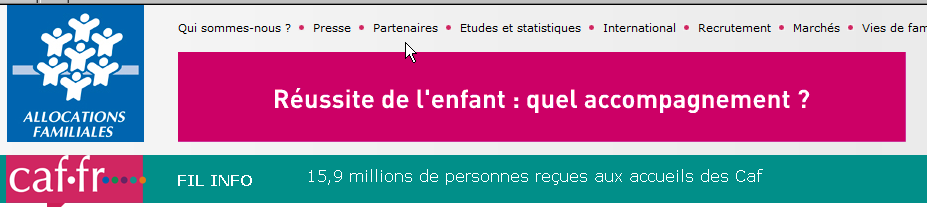 Schéma de séquencement des actionsLes actions qu’un administrateur Caf et un administrateur partenaire doivent réaliser afin d’attribuer un accès au Portail Partenaires à un utilisateur font partie d’un processus pouvant se découper en quatre étapes.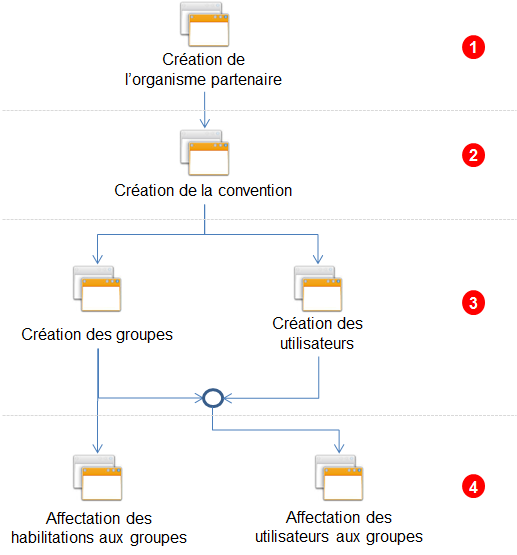 Précisions :La création d’utilisateurs et de groupes utilisateurs nécessite que la convention soit créée et validée par la cafC’est après cette vérification et cette validation que l’administrateur partenaire reçoit son identifiant et 10 minutes plus tard, son mot de passe afin de pouvoir se connecter et créer les groupes et les utilisateurs.Les groupes utilisateurs doivent être créés avant de pouvoir leur affecter les habilitations prévues dans la convention L’affectation des utilisateurs aux groupes implique nécessairement que des utilisateurs et des groupes aient été créés Créer un utilisateur partenaireScénarioIllustrationAccès à la liste des utilisateurs d’une convention :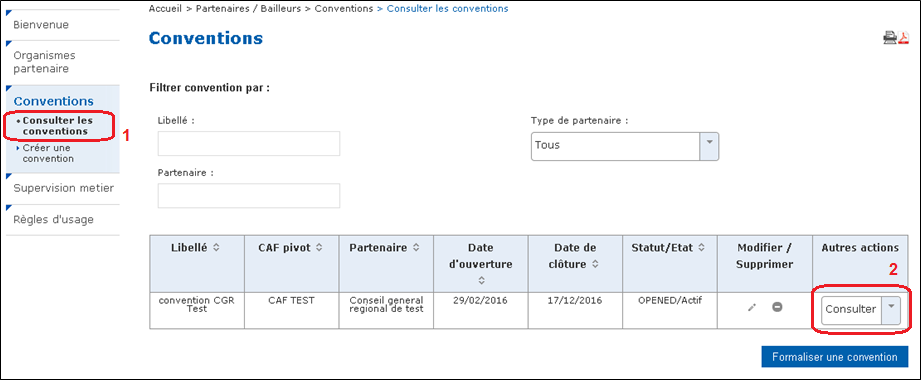 Créer un utilisateur depuis la liste des utilisateurs existants :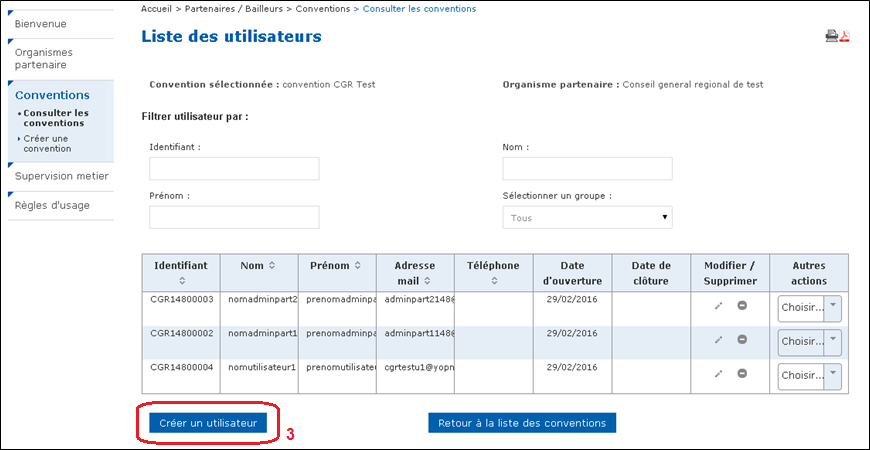 Valider la création de l’utilisateur :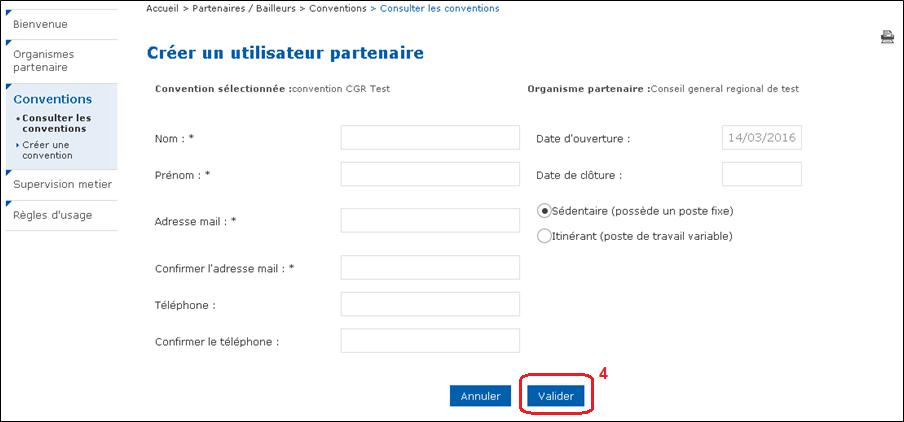 Créer un groupe d’utilisateursScénarioIllustrationAccès à la liste des groupes d’une convention :Créer un groupe depuis la liste des groupes existants :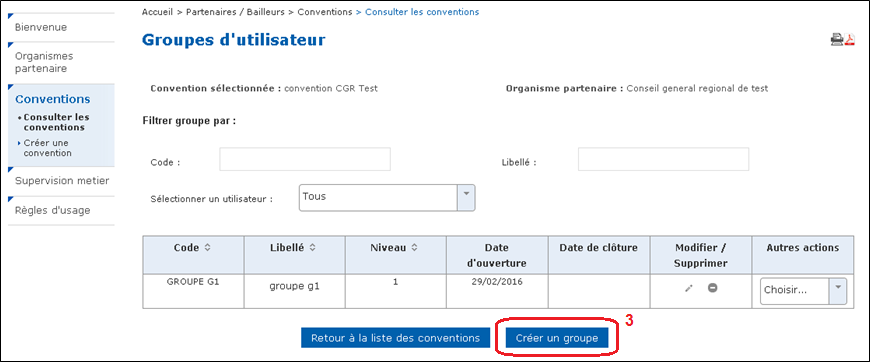 Valider la création du groupe :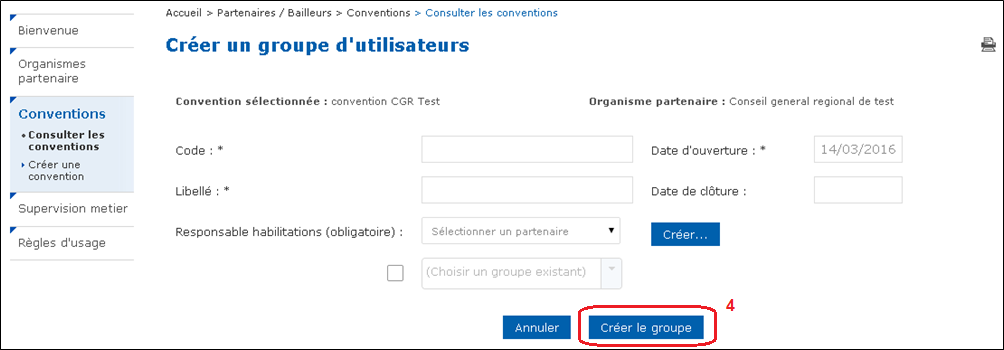 Ajouter un utilisateur à un groupe – depuis un groupeScénarioIllustrationAccès à la liste des groupes d’une convention :Ajouter un utilisateur depuis un groupe :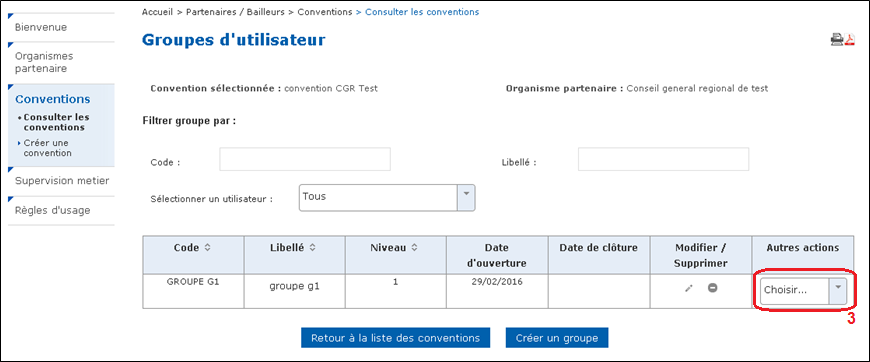 Valider l’ajout de l’utilisateur au groupe :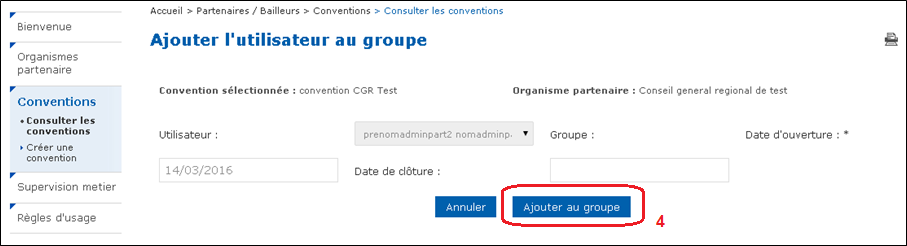 Ajouter un utilisateur à un groupe – depuis un utilisateurScénarioIllustrationAccès à la liste des utilisateurs d’une convention :Ajouter l’utilisateur à un groupe :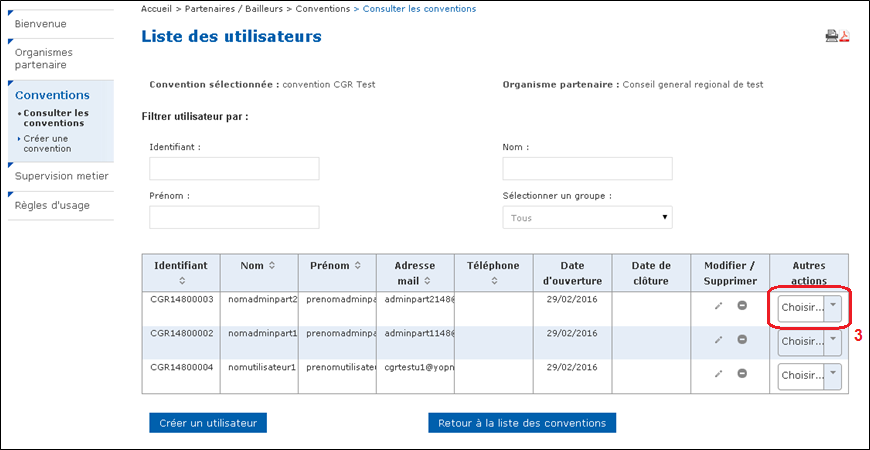 Valider l’ajout de l’utilisateur au groupe :Attribuer une habilitation à un groupeScénarioIllustrationAccès à la liste des groupes d’une convention :Accès aux habilitations du groupe :Attribution des habilitations au groupe et validation :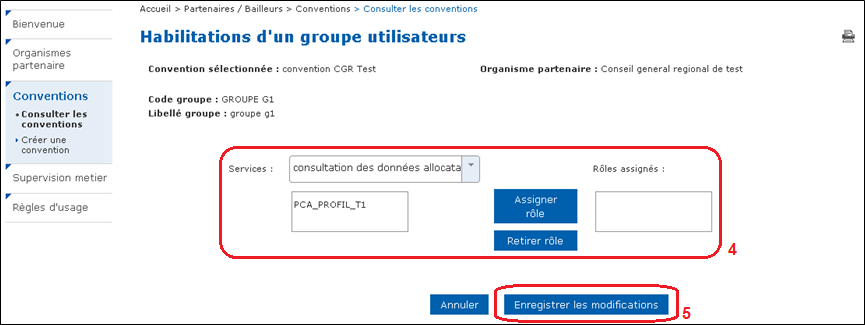 Scénarii nominaux : administrateur partenairesScénario 3 : Créer un utilisateur partenaireScénario 3 : Créer un utilisateur partenaireScénario 3 : Créer un utilisateur partenaireScénario 3 : Créer un utilisateur partenaireObjectif :Objectif :Créer un utilisateur partenaire dans le cadre d’une conventionCréer un utilisateur partenaire dans le cadre d’une conventionPrérequis :Prérequis :Être authentifié sur le portail partenaires en tant qu’administrateur La convention doit avoir été validée par le vérificateur caf (sinon le partenaire n’a pas reçu ses identifiant et mot de passe provisoire)Être authentifié sur le portail partenaires en tant qu’administrateur La convention doit avoir été validée par le vérificateur caf (sinon le partenaire n’a pas reçu ses identifiant et mot de passe provisoire)Rôle de l’utilisateur :Rôle de l’utilisateur :Administrateur partenaireAdministrateur partenaireIdActionActionComportement attendu1Cliquer sur « Consulter les conventions » du menu de gaucheCliquer sur « Consulter les conventions » du menu de gaucheAffichage de la liste des conventions existantes2Cliquer sur le menu « Autres actions » de la convention désirée et sélectionner « Utilisateurs »Cliquer sur le menu « Autres actions » de la convention désirée et sélectionner « Utilisateurs »Affichage de la liste des utilisateurs du partenaire dans le cadre d’une convention3Cliquer sur le bouton « Créer un utilisateur »Cliquer sur le bouton « Créer un utilisateur »Affichage de la page de création d’un nouvel utilisateur4Remplir à minima les champs suivants : NomPrénomAdresse mail (+ confirmation)Sédentarité (pour indiquer si l’utilisateur a un poste de travail fixe ou est amené à se déplacer)et cliquer sur le bouton ValiderRemplir à minima les champs suivants : NomPrénomAdresse mail (+ confirmation)Sédentarité (pour indiquer si l’utilisateur a un poste de travail fixe ou est amené à se déplacer)et cliquer sur le bouton ValiderRetour sur la liste des utilisateurs de la convention, l’utilisateur est créé et visible dans la listeScénario 4 : Créer un groupe d’utilisateursScénario 4 : Créer un groupe d’utilisateursScénario 4 : Créer un groupe d’utilisateursScénario 4 : Créer un groupe d’utilisateursObjectif :Objectif :Créer un groupe d’utilisateurs dans le cadre d’une conventionCréer un groupe d’utilisateurs dans le cadre d’une conventionPrérequis :Prérequis :Être authentifié sur le portail partenaires en tant qu’administrateur Convention créée et validée par la cafÊtre authentifié sur le portail partenaires en tant qu’administrateur Convention créée et validée par la cafRôle de l’utilisateur :Rôle de l’utilisateur :Administrateur PartenaireAdministrateur PartenaireIdActionActionComportement attendu1Cliquer sur « Conventions » du menu de gaucheCliquer sur « Conventions » du menu de gaucheAffichage de la liste des conventions existantes2Cliquer sur le menu « Autres actions » et sélectionner « Groupes »Cliquer sur le menu « Autres actions » et sélectionner « Groupes »Affichage de la liste des groupes d’utilisateurs du partenaire dans le cadre d’une convention3Cliquer sur le bouton « Créer un groupe »Cliquer sur le bouton « Créer un groupe »Affichage de la page de création d’un nouveau groupe d’utilisateurs4Renseigner les informations en fonction de l’organisation interne, Indiquer un responsable habilitations (le créer si besoin) Si groupe de niveau inférieur = associer le groupe à un autre groupe (pour en faire un sous-groupe)Cliquer sur le bouton « Créer le groupe » Renseigner les informations en fonction de l’organisation interne, Indiquer un responsable habilitations (le créer si besoin) Si groupe de niveau inférieur = associer le groupe à un autre groupe (pour en faire un sous-groupe)Cliquer sur le bouton « Créer le groupe » Le groupe d’utilisateurs est créé Habilitations pour ce groupe = voir point 6Scénario 5 : Ajouter un utilisateur à un groupe – depuis un groupeScénario 5 : Ajouter un utilisateur à un groupe – depuis un groupeScénario 5 : Ajouter un utilisateur à un groupe – depuis un groupeScénario 5 : Ajouter un utilisateur à un groupe – depuis un groupeObjectif :Objectif :Dans le cadre d’une convention, ajouter un utilisateur à un groupe sélectionnéDans le cadre d’une convention, ajouter un utilisateur à un groupe sélectionnéPrérequis :Prérequis :Être authentifié sur le portail partenaires en tant qu’administrateur Convention créée et validée par la cafGroupe d’utilisateurs crééUtilisateur crééÊtre authentifié sur le portail partenaires en tant qu’administrateur Convention créée et validée par la cafGroupe d’utilisateurs crééUtilisateur crééRôle de l’utilisateur :Rôle de l’utilisateur :Administrateur partenaireAdministrateur partenaireIdActionActionComportement attendu1Cliquer sur « Conventions » du menu de gaucheCliquer sur « Conventions » du menu de gaucheAffichage de la liste des conventions existantes2Cliquer sur le menu « Autres actions » et sélectionner « Groupes»Cliquer sur le menu « Autres actions » et sélectionner « Groupes»Affichage de la liste des groupes d’utilisateurs du partenaire dans le cadre d’une convention3Cliquer sur le menu « Autres actions » et sélectionner « Ajouter l’utilisateur au groupe »Cliquer sur le menu « Autres actions » et sélectionner « Ajouter l’utilisateur au groupe »Affichage de la page d’ajout d’utilisateur au groupe sélectionné4Sélectionner l’utilisateur voulu et cliquer sur le bouton « Ajouter au groupe »Sélectionner l’utilisateur voulu et cliquer sur le bouton « Ajouter au groupe »L’utilisateur sélectionné est ajouté au groupeScénario 6 : Ajouter un utilisateur à un groupe – depuis un utilisateurScénario 6 : Ajouter un utilisateur à un groupe – depuis un utilisateurScénario 6 : Ajouter un utilisateur à un groupe – depuis un utilisateurScénario 6 : Ajouter un utilisateur à un groupe – depuis un utilisateurObjectif :Objectif :Dans le cadre d’une convention, ajouter un utilisateur à un groupe Dans le cadre d’une convention, ajouter un utilisateur à un groupe Prérequis :Prérequis :Être authentifié sur le portail partenaires en tant qu’administrateur Convention créée par la caf Avoir créé le groupe d’utilisateursAvoir créé l’utilisateurÊtre authentifié sur le portail partenaires en tant qu’administrateur Convention créée par la caf Avoir créé le groupe d’utilisateursAvoir créé l’utilisateurRôle de l’utilisateur :Rôle de l’utilisateur :Administrateur partenaireAdministrateur partenaireIdActionActionComportement attendu1Cliquer sur « Conventions » du menu de gaucheCliquer sur « Conventions » du menu de gaucheAffichage de la liste des conventions existantes2Cliquer sur le menu « Autres actions » et sélectionner « Utilisateurs »Cliquer sur le menu « Autres actions » et sélectionner « Utilisateurs »Affichage de la liste des utilisateurs du partenaire dans le cadre d’une convention3Cliquer sur le menu « Autres actions » et sélectionner « Ajouter à un groupe » Cliquer sur le menu « Autres actions » et sélectionner « Ajouter à un groupe » Affichage de la page d’ajout de l’utilisateur sélectionné à un groupe4Sélectionner le groupe (préalablement créé)  et cliquer sur le bouton « Ajouter au groupe »Sélectionner le groupe (préalablement créé)  et cliquer sur le bouton « Ajouter au groupe »L’utilisateur est ajouté au groupe sélectionnéScénario 7 : Attribuer une habilitation à un groupeScénario 7 : Attribuer une habilitation à un groupeScénario 7 : Attribuer une habilitation à un groupeScénario 7 : Attribuer une habilitation à un groupeObjectif :Objectif :Dans le cadre d’une convention, attribuer une habilitation à un groupe existantRq : cette action peut être réalisée dès la création du groupe (point 3)Dans le cadre d’une convention, attribuer une habilitation à un groupe existantRq : cette action peut être réalisée dès la création du groupe (point 3)Prérequis :Prérequis :Être authentifié sur le portail partenaires en tant qu’administrateur Convention avec l’organisme partenaire crééeGroupe d’utilisateurs crééÊtre authentifié sur le portail partenaires en tant qu’administrateur Convention avec l’organisme partenaire crééeGroupe d’utilisateurs crééRôle de l’utilisateur :Rôle de l’utilisateur :Administrateur partenaireAdministrateur partenaireIdActionActionComportement attendu1Cliquer sur « Conventions » du menu de gaucheCliquer sur « Conventions » du menu de gaucheAffichage de la liste des conventions existantes2Cliquer sur le bouton « Groupes »Cliquer sur le bouton « Groupes »Affichage de la liste des groupes d’utilisateurs du partenaire dans le cadre d’une convention3Cliquer sur le menu « Autres actions » et sélectionner « Habilitations du groupe »Cliquer sur le menu « Autres actions » et sélectionner « Habilitations du groupe »Affichage de la page des habilitations du groupe sélectionné4Sélectionner le service concerné dans la liste des services, choisir les rôles à assigner dans la zone de liste, et cliquer sur le bouton « Assigner rôle » pour l’attribuerSélectionner le service concerné dans la liste des services, choisir les rôles à assigner dans la zone de liste, et cliquer sur le bouton « Assigner rôle » pour l’attribuerLes rôles proposés sont fonction des rôles assignés par l’administrateur caf dans le bulletin d’adhésionLes rôles assignés passent dans la zone de liste correspondanteUn même groupe peut être autorisé sur plusieurs rôles (fonction bulletin adhésion)5Cliquer sur le bouton « Enregistrer les modifications »Cliquer sur le bouton « Enregistrer les modifications »Les rôles choisis sont effectivement attribués au groupe